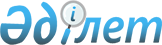 "2015-2017 жылдарға арналған облыстық бюджет туралы" Шығыс Қазақстан облыстық мәслихатының 2014 жылғы 10 желтоқсандағы № 24/289-V шешіміне өзгерістер енгізу туралы
					
			Күшін жойған
			
			
		
					Шығыс Қазақстан облыстық мәслихатының 2015 жылғы 07 қазандағы N 32/379-V шешімі. Шығыс Қазақстан облысының Әділет департаментінде 2015 жылғы 13 қазанда N 4173 болып тіркелді. Күші жойылды - Шығыс Қазақстан облыстық мәслихатының 2015 жылғы 09 желтоқсандағы N 34/406-V шешімімен      Ескерту. Күші жойылды - Шығыс Қазақстан облыстық мәслихатының 09.12.2015 N 34/406-V шешімімен (01.01.2016 бастап қолданысқа енгізіледі).

      Қазақстан Республикасының 2008 жылғы 4 желтоқсандағы Бюджет кодексінің 108-бабына, "Қазақстан Республикасындағы жергілікті мемлекеттік басқару және өзін-өзі басқару туралы" Қазақстан Республикасының 2001 жылғы 23 қаңтардағы Заңының 6-бабы 1-тармағының 1) тармақшасына сәйкес Шығыс Қазақстан облыстық мәслихаты ШЕШТІ: 

      1. "2015-2017 жылдарға арналған облыстық бюджет туралы" Шығыс Қазақстан облыстық мәслихатының 2014 жылғы 10 желтоқсандағы № 24/289-V шешіміне (Нормативтік құқықтық актілерді мемлекеттік тіркеу тізілімінде тіркелген № 3589, 2014 жылғы 31 желтоқсандағы "Әділет" ақпараттық-құқықтық жүйесінде, "Дидар" газетінің 2015 жылғы 5 қаңтардағы № 1, "Рудный Алтай" газетінің 2015 жылғы 6 қаңтардағы № 1 сандарында жарияланды) мынадай өзгерістер енгізілсін:

      1-тармақ жаңа редакцияда жазылсын:

      "1. 2015-2017 жылдарға арналған облыстық бюджет тиісінше 1, 2 және 3 қосымшаларға сәйкес, соның ішінде 2015 жылға мынадай көлемдерде бекітілсін:

      1) кірістер – 194561444,1 мың теңге, соның ішінде: 

      салықтық түсімдер – 33200287,8 мың теңге; 

      салықтық емес түсімдер – 3160877,2 мың теңге; 

      негізгі капиталды сатудан түсетін түсімдер – 0,0 мың теңге;

      трансферттердің түсімдері – 158200279,1 мың теңге;

      2) шығындар – 192301047,8 мың теңге;

      3) таза бюджеттік кредит беру – 3187676,0 мың теңге, соның ішінде:

      бюджеттік кредиттер – 6311235,0 мың теңге;

      бюджеттік кредиттерді өтеу – 3123559,0 мың теңге; 

      4) қаржы активтерімен жасалатын операциялар бойынша сальдо – 2771247,2 мың теңге, соның ішінде:

      қаржы активтерін сатып алу – 2771247,2 мың теңге;

      мемлекеттiң қаржы активтерiн сатудан түсетiн түсiмдер – 0,0 мың теңге;

      5) бюджет тапшылығы (профициті) – -3698526,9 мың теңге; 

      6) бюджет тапшылығын қаржыландыру (профицитін пайдалану) – 3698526,9 мың теңге.";

      аталған шешімнің 1 қосымшасы осы шешімнің қосымшасына сәйкес жаңа редакцияда жазылсын.

      2. Осы шешім 2015 жылғы 1 қаңтардан бастап қолданысқа енгiзiледi.

 2015 жылға арналған облыстық бюджет
					© 2012. Қазақстан Республикасы Әділет министрлігінің «Қазақстан Республикасының Заңнама және құқықтық ақпарат институты» ШЖҚ РМК
				
      Сессия төрағасы 

Е. Құттыбаев

      Шығыс Қазақстан облыстық

      мәслихатының хатшысы 

В. Головатюк
Шығыс Қазақстан облыстық мәслихатының 
2015 жылғы 7 қазандағы 
№ 32/379-V шешіміне қосымшаШығыс Қазақстан облыстық мәслихатының 
2014 жылғы 10 желтоқсандағы 
№ 24/289-V шешіміне 
1 қосымшаСанаты

Санаты

Санаты

Санаты

Санаты

Барлығы кірістер
(мың теңге)

Сыныбы

Сыныбы

Сыныбы

Сыныбы

Барлығы кірістер
(мың теңге)

Ішкі сыныбы 

Ішкі сыныбы 

Ішкі сыныбы 

Барлығы кірістер
(мың теңге)

Ерекшелігі

Ерекшелігі

Барлығы кірістер
(мың теңге)

Атауы

Барлығы кірістер
(мың теңге)

1

2

3

4

5

6

1. КIРICТЕР

194 561 444,1

1

Салықтық түсімдер

33 200 287,8

01

Табыс салығы

15 871 662,2

2

Жеке табыс салығы

15 871 662,2

01

Төлем көзінен салық салынатын табыстардан ұсталатын жеке табыс салығы

15 639 727,5

04

Төлем көзінен салық салынатын шетелдік азаматтар табыстарынан ұсталатын жеке табыс салығы

231 934,7

03

Әлеуметтiк салық

12 813 286,6

1

Әлеуметтiк салық

12 813 286,6

01

Әлеуметтiк салық

12 813 286,6

05

Тауарларға, жұмыстарға және қызметтерге салынатын ішкі салықтар 

4 515 339,0

3

Табиғи және басқа да ресурстарды пайдаланғаны үшін түсетін түсімдер

4 515 339,0

03

Жер бетіне жақын көздердегі су ресурстарын пайдаланғаны үшін төлем

135 282,0

04

Орманды пайдаланғаны үшiн төлем

113 865,0

16

Қоршаған ортаға эмиссия үшін төленетін төлемақы

4 266 192,0

2

Салықтық емес түсімдер 

3 160 877,2

01

Мемлекеттік меншіктен түсетін кірістер

577 496,0

1

Мемлекеттік меншіктен түсетін кірістер

15 000,0

02

Коммуналдық мемлекеттік кәсіпорындардың таза кірісінің бір бөлігінің түсімдері

15 000,0

4

Мемлекет меншігінде тұрған, заңды тұлғалардағы қатысу үлесіне кірістер

1 500,0

02

Коммуналдық меншіктегі заңды тұлғаларға қатысу үлесіне кірістер

1 500,0

5

Мемлекет меншігіндегі мүлікті жалға беруден түсетін кірістер

67 000,0

04

Облыстың коммуналдық меншігіндегі мүлікті жалға беруден түсетін кірістер

67 000,0

7

Мемлекеттік бюджеттен берілген кредиттер бойынша сыйақылар 

493 996,0

03

Аудандардың (облыстық маңызы бар қалалардың) жергілікті атқарушы органдарына облыстық бюджеттен берілген бюджеттік кредиттер бойынша сыйақылар

1 435,0

06

Мамандандырылған ұйымдарға жергілікті бюджеттен берілген бюджеттік кредиттер бойынша сыйақылар

492 561,0

04

Мемлекеттік бюджеттен қаржыландырылатын, сондай-ақ Қазақстан Республикасы Ұлттық Банкінің бюджетінен (шығыстар сметасынан) ұсталатын және қаржыландырылатын мемлекеттік мекемелер салатын айыппұлдар, өсімпұлдар, санкциялар, өндіріп алулар

2 436 595,0

1

Мұнай секторы ұйымдарынан түсетін түсімдерді қоспағанда, мемлекеттік бюджеттен қаржыландырылатын, сондай-ақ Қазақстан Республикасы Ұлттық Банкінің бюджетінен (шығыстар сметасынан) ұсталатын және қаржыландырылатын мемлекеттік мекемелер салатын айыппұлдар, өсімпұлдар, санкциялар, өндіріп алулар

2 436 595,0

05

Облыстық бюджеттен қаржыландыратын мемлекеттік мекемелер салатын әкімшілік айыппұлдар, өсімпұлдар, санкциялар, өндіріп алулар

20 000,0

06

Жергілікті бюджеттен қаржыландырылатын облыстардың, республикалық маңызы бар қаланың ішкі істер департаменттері, олардың аумақтық бөлімшелері салатын әкiмшiлiк айыппұлдар, өсiмпұлдар, санкциялар, өндiрiп алулар

2 413 995,0

12

Түзету жұмыстарына сотталғандардың еңбекақысынан ұсталатын түсімдер

1 200,0

14

Жергілікті бюджеттен қаржыландырылатын мемлекеттік мекемелермен алынатын өзге де айыппұлдар, өсімпұлдар, санкциялар

1 400,0

06

Басқа да салықтық емес түсiмдер

146 786,2

1

Басқа да салықтық емес түсiмдер

146 786,2

09

Жергіліктік бюджетке түсетін салықтық емес басқа да түсімдер

93 586,2

14

Өңірдің әлеуметтік-экономикалық дамуы мен оның инфрақұрылымын дамытуға жер қойнауын пайдаланушылардың аударымдары

53 200,0

3

Негізгі капиталды сатудан түсетін түсімдер

0,0

4

Трансферттердің түсімдері

158 200 279,1

01

Төмен тұрған мемлекеттiк басқару органдарынан трансферттер

233 986,1

2

Аудандық (қалалық) бюджеттерден трансферттер

233 986,1

02

Нысаналы трансферттерді қайтару

60 586,1

03

Нысаналы мақсатқа сай пайдаланылмаған нысаналы трансферттерді қайтару

84 013,0

04

Аудандық (қалалық) бюджеттерден облыстық бюджеттің ысырабын өтеуге арналған трансферттер түсімдері

89 387,0

02

Мемлекеттiк басқарудың жоғары тұрған органдарынан түсетiн трансферттер

157 966 293,0

1

Республикалық бюджеттен түсетiн трансферттер

157 966 293,0

01

Ағымдағы нысаналы трансферттер

48 519 934,0

02

Нысаналы даму трансферттері

22 919 030,0

03

Субвенциялар

86 527 329,0

Функционалдық топ 

Функционалдық топ 

Функционалдық топ 

Функционалдық топ 

Функционалдық топ 

Барлығы шығындар
(мың теңге)

Функционалдық кіші топ

Функционалдық кіші топ

Функционалдық кіші топ

Функционалдық кіші топ

Барлығы шығындар
(мың теңге)

Бюджеттік бағдарламалардың әкiмшiсi

Бюджеттік бағдарламалардың әкiмшiсi

Бюджеттік бағдарламалардың әкiмшiсi

Барлығы шығындар
(мың теңге)

Бюджеттік бағдарлама

Бюджеттік бағдарлама

Барлығы шығындар
(мың теңге)

Атауы

Барлығы шығындар
(мың теңге)

1

2

3

4

5

6

ІІ. ШЫҒЫНДАР

192 301 047,8

01

Жалпы сипаттағы мемлекеттiк қызметтер 

2 019 614,8

1

Мемлекеттiк басқарудың жалпы функцияларын орындайтын өкiлдi, атқарушы және басқа органдар

1 659 707,0

110

Облыс мәслихатының аппараты

47 423,0

001

Облыс мәслихатының қызметін қамтамасыз ету жөніндегі қызметтер 

46 578,0

003

Мемлекеттік органның күрделі шығыстары

845,0

120

Облыс әкiмінің аппараты

1 402 755,0

001

Облыс әкімінің қызметін қамтамасыз ету жөніндегі қызметтер

1 259 630,0

002

Ақпараттық жүйелер құру

33 849,0

007

Ведомстволық бағыныстағы мемлекеттік мекемелерінің және ұйымдарының күрделі шығыстары

14 485,0

013

Облыс Қазақстан халқы Ассамблеясының қызметін қамтамасыз ету

65 321,0

113

Жергілікті бюджеттерден берілетін ағымдағы нысаналы трансферттер

29 470,0

282

Облыстың тексеру комиссиясы

209 529,0

001

Облыстың тексеру комиссиясының қызметін қамтамасыз ету жөніндегі қызметтер

209 294,0

003

Мемлекеттік органның күрделі шығыстары

235,0

2

Қаржылық қызмет

134 951,9

257

Облыстың қаржы басқармасы

91 001,2

001

Жергілікті бюджетті атқару және облыстық коммуналдық меншікті басқару саласындағы мемлекеттік саясатты іске асыру жөніндегі қызметтер

91 001,2

733

Облыстың мемлекеттік сатып алу және коммуналдық меншік басқармасы

43 950,7

001

Жергілікті деңгейде мемлекеттік активтер мен сатып алуды басқару саласындағы мемлекеттік саясатты іске асыру жөніндегі қызметтер

35 256,2

003

Мемлекеттік органның күрделі шығыстары

7 594,5

004

Жекешелендіру, коммуналдық меншікті басқару, жекешелендіруден кейінгі қызмет және осыған байланысты дауларды реттеу

1 100,0

5

Жоспарлау және статистикалық қызмет

136 588,9

258

Облыстың экономика және бюджеттік жоспарлау басқармасы

136 588,9

001

Экономикалық саясатты, мемлекеттік жоспарлау жүйесін қалыптастыру мен дамыту саласындағы мемлекеттік саясатты іске асыру жөніндегі қызметтер

129 669,0

005

Мемлекеттік органның күрделі шығыстары

5 407,0

061

Бюджеттік инвестициялар және концессия мәселелері бойынша құжаттаманы сараптау және бағалау, бюджеттік инвестициялардың іске асырылуына бағалау жүргізу

1 512,9

9

Жалпы сипаттағы өзге де мемлекеттiк қызметтер

88 367,0

269

Облыстың дін істері басқармасы

88 367,0

001

Жергілікті деңгейде дін істер саласындағы мемлекеттік саясатты іске асыру жөніндегі қызметтер 

52 678,0

005

Өңiрде дiни ахуалды зерделеу және талдау

35 689,0

02

Қорғаныс

204 475,2

1

Әскери мұқтаждар

83 650,3

296

Облыстың жұмылдыру дайындығы басқармасы

83 650,3

003

Жалпыға бірдей әскери міндетті атқару шеңберіндегі іс-шаралар

60 604,7

007

Аумақтық қорғанысты дайындау және облыстық ауқымдағы аумақтық қорғанысы

23 045,6

2

Төтенше жағдайлар жөніндегі жұмыстарды ұйымдастыру 

120 824,9

287

Облыстық бюджеттен қаржыландырылатын табиғи және техногендік сипаттағы төтенше жағдайлар, азаматтық қорғаныс саласындағы уәкілетті органдардың аумақтық органы

10 602,0

004

Облыс ауқымындағы төтенше жағдайлардың алдын алу және оларды жою

10 602,0

296

Облыстың жұмылдыру дайындығы басқармасы

110 222,9

001

Жергілікті деңгейде жұмылдыру дайындығы саласындағы мемлекеттік саясатты іске асыру жөніндегі қызметтер

38 107,0

005

Облыстық ауқымдағы жұмылдыру дайындығы және жұмылдыру

72 086,9

009

Мемлекеттік органның күрделі шығыстары

29,0

03

Қоғамдық тәртіп, қауіпсіздік, құқықтық, сот, қылмыстық-атқару қызметі

10 496 334,6

1

Құқық қорғау қызметі 

10 463 364,6

252

Облыстық бюджеттен қаржыландырылатын атқарушы iшкi icтер органы

10 435 940,0

001

Облыс аумағында қоғамдық тәртіпті және қауіпсіздікті сақтауды қамтамасыз ету саласындағы мемлекеттік саясатты іске асыру жөніндегі қызметтер

9 128 858,0

003

Қоғамдық тәртіпті қорғауға қатысатын азаматтарды көтермелеу

7 490,0

006

Мемлекеттік органның күрделі шығыстары 

1 041 907,0

013

Белгілі тұратын жері және құжаттары жоқ адамдарды орналастыру қызметтері

76 473,0

014

Әкімшілік тәртіппен тұтқындалған адамдарды ұстауды ұйымдастыру

122 856,0

015

Қызметтік жануарларды ұстауды ұйымдастыру

29 006,0

032

Ведомстволық бағыныстағы мемлекеттік мекемелерінің және ұйымдарының күрделі шығыстары

29 350,0

288

Облыстың құрылыс, сәулет және қала құрылысы басқармасы

27 424,6

005

Ішкі істер органдарының объектілерін дамыту 

27 424,6

9

Қоғамдық тәртіп және қауіпсіздік саласындағы басқа да қызметтер

32 970,0

120

Облыс әкімінің аппараты

32 970,0

015

Аудандардың (облыстық маңызы бар қалалардың) бюджеттеріне азаматтық хал актілерін тіркеу бөлімдерінің штат санын ұстауға берілетін ағымдағы нысаналы трансферттер

32 970,0

04

Бiлiм беру 

29 855 133,1

1

Мектепке дейiнгi тәрбие және оқыту

5 192 866,0

261

Облыстың білім басқармасы

5 192 866,0

027

Мектепке дейінгі білім беру ұйымдарында мемлекеттік білім беру тапсырыстарын іске асыруға аудандардың (облыстық маңызы бар қалалардың) бюджеттеріне берілетін ағымдағы нысаналы трансферттер

5 192 866,0

2

Бастауыш, негізгі орта және жалпы орта білім беру 

6 735 269,2

261

Облыстың білім басқармасы

4 344 036,5

003

Арнайы білім беретін оқу бағдарламалары бойынша жалпы білім беру

1 715 114,0

006

Мамандандырылған білім беру ұйымдарында дарынды балаларға жалпы білім беру

1 619 045,5

053

Аудандардың (облыстық маңызы бар қалалардың) бюджеттеріне бастауыш, негізгі орта және жалпы орта білімді жан басына шаққандағы қаржыландыруды сынақтан өткізуге берілетін ағымдағы нысаналы трансферттер

185 988,0

061

Аудандардың (облыстық маңызы бар қалалардың) бюджеттеріне үш деңгейлі жүйе бойынша біліктілігін арттырудан өткен мұғалімдерге еңбекақыны көтеруге берілетін ағымдағы нысаналы трансферттер

823 889,0

285

Облыстың дене шынықтыру және спорт басқармасы

2 391 232,7

006

Балалар мен жасөспірімдерге спорт бойынша қосымша білім беру

2 077 264,7

007

Мамандандырылған бiлiм беру ұйымдарында спорттағы дарынды балаларға жалпы бiлiм беру

313 968,0

4

Техникалық және кәсіптік, орта білімнен кейінгі білім беру

7 200 730,3

253

Облыстың денсаулық сақтау басқармасы

342 888,3

043

Техникалық және кәсіптік, орта білімнен кейінгі білім беру ұйымдарында мамандар даярлау

342 888,3

261

Облыстың білім басқармасы 

6 857 842,0

024

Техникалық және кәсіптік білім беру ұйымдарында мамандар даярлау

6 857 842,0

5

Мамандарды қайта даярлау және біліктіліктерін арттыру

6 258,0

253

Облыстың денсаулық сақтау басқармасы

6 258,0

003

Кадрлардың біліктілігін арттыру және оларды қайта даярлау

6 258,0

9

Бiлiм беру саласындағы өзге де қызметтер

10 720 009,6

261

Облыстың білім басқармасы

1 655 133,9

001

Жергілікті деңгейде білім беру саласындағы мемлекеттік саясатты іске асыру жөніндегі қызметтер

90 120,0

005

Облыстық мемлекеттік білім беру мекемелері үшін оқулықтар мен оқу-әдiстемелiк кешендерді сатып алу және жеткізу

52 634,3

007

Облыстық ауқымда мектеп олимпиадаларын, мектептен тыс іс-шараларды және конкурстар өткізу

263 650,0

011

Балалар мен жасөспірімдердің психикалық денсаулығын зерттеу және халыққа психологиялық-медициналық-педагогикалық консультациялық көмек көрсету

5 881,0

012

Дамуында проблемалары бар балалар мен жасөспірімдерді оңалту және әлеуметтік бейімдеу

122 446,0

013

Мемлекеттік органның күрделі шығыстары

1 535,0

029

Әдістемелік жұмыс

217 539,0

067

Ведомстволық бағыныстағы мемлекеттік мекемелерінің және ұйымдарының күрделі шығыстары

336 646,0

113

Жергілікті бюджеттерден берілетін ағымдағы нысаналы трансферттер

564 682,6

288

Облыстың құрылыс, сәулет және қала құрылысы басқармасы

9 064 875,7

007

Аудандардың (облыстық маңызы бар қалалардың) бюджеттеріне білім беру объектілерін салуға және реконструкциялауға берілетін нысаналы даму трансферттері

3 009 920,3

011

Білім беру объектілерін салу және реконструкциялау

6 054 955,4

05

Денсаулық сақтау

48 105 062,2

1

Кең бейінді ауруханалар

201 102,0

253

Облыстың денсаулық сақтау басқармасы

201 102,0

004

Республикалық бюджет қаражаты есебінен көрсетілетін және аудандық маңызы бар және ауылдың денсаулық сақтау субъектілері көрсететін медициналық көмекті қоспағанда, бастапқы медициналық-санитариялық көмек және медициналық ұйымдар мамандарын жіберу бойынша денсаулық сақтау субъектілерінің стационарлық және стационарды алмастыратын медициналық көмек көрсетуі

201 102,0

2

Халықтың денсаулығын қорғау

1 364 290,6

253

Облыстың денсаулық сақтау басқармасы

1 364 290,6

005

Жергілікті денсаулық сақтау ұйымдары үшін қанды, оның құрамдауыштары мен препараттарын өндіру

881 449,0

006

Ана мен баланы қорғау бойынша қызмет көрсету

392 854,0

007

Салауатты өмір салтын насихаттау

89 132,0

017

Шолғыншы эпидемиологиялық қадағалау жүргізу үшін тест-жүйелерін сатып алу

855,6

3

Мамандандырылған медициналық көмек

15 652 304,5

253

Облыстың денсаулық сақтау басқармасы

15 652 304,5

009

Туберкулез, жұқпалы аурулар, психикалық күйзеліс және мінез-құлқының бұзылуынан, оның ішінде психикаға белсенді әсер ететін заттарды қолдануға байланысты, зардап шегетін адамдарға медициналық көмек көрсету

6 089 768,0

019

Туберкулезбен ауыратын науқастарды туберкулезге қарсы препараттармен қамтамасыз ету

626 678,0

020

Диабетпен ауыратын науқастарды диабетке қарсы препараттармен қамтамасыз ету

1 369 510,7

021

Онкогематологиялық науқастарды химия препараттарымен қамтамасыз ету

383 838,0

022

Созылмалы бүйрек функциясының жетіспеушілігі бар, аутоиммунды, орфандық аурулармен ауыратын, иммунитеті жеткіліксіз науқастарды, сондай-ақ бүйрегін транспланттаудан кейінгі науқастарды дәрілік заттармен қамтамасыз ету 

1 069 343,5

026

Гемофилиямен ауыратын науқастарды қанды ұйыту факторларымен қамтамасыз ету

699 806,0

027

Халыққа иммундық профилактика жүргізу үшін вакциналарды және басқа медициналық иммундық биологиялық препараттарды орталықтандырылған сатып алу және сақтау

1 184 220,3

036

Жіті миокард инфаркті бар науқастарды тромболитикалық препараттармен қамтамасыз ету 

98 070,0

046

Онкологиялық науқастарға тегін медициналық көмектің кепілдік берілген көлемі шеңберінде медициналық көмек көрсету

4 131 070,0

4

Емханалар

23 773 020,4

253

Облыстың денсаулық сақтау басқармасы

23 773 020,4

014

Халықтың жекелеген санаттарын амбулаториялық деңгейде дәрілік заттармен және балаларға арналған және емдік тағамдардың арнаулы өнімдерімен қамтамасыз ету

1 904 672,4

038

Тегін медициналық көмектің кепілдік берілген көлемі шеңберінде скринингтік зерттеулер жүргізу

470 995,0

039

Аудандық маңызы бар және ауылдық денсаулық сақтау субъектілерінің медициналық көмекті және амбулаториялық-емханалық көмекті халыққа тегін медициналық көмектің кепілдік берілген көлемі шеңберінде көрсетуі

20 082 568,0

045

Азаматтардың жекелеген санаттарын дәрілік заттармен амбулаториялық емдеу деңгейінде жеңілдетілген жағдайда қамтамасыз ету

1 314 785,0

5

Медициналық көмектiң басқа түрлерi

2 077 253,0

253

Облыстың денсаулық сақтау басқармасы

2 077 253,0

011

Республикалық бюджет қаражаты есебінен көрсетілетін және аудандық маңызы бар және ауылдың денсаулық сақтау субъектілері көрсететін медициналық көмекті қоспағанда, жедел медициналық көмек көрсету және санитариялық авиация

2 024 204,0

029

Облыстық арнайы медициналық жабдықтау базалары

53 049,0

9

Денсаулық сақтау саласындағы өзге де қызметтер

5 037 091,7

253

Облыстың денсаулық сақтау басқармасы 

2 527 817,0

001

Жергілікті деңгейде денсаулық сақтау саласындағы мемлекеттік саясатты іске асыру жөніндегі қызметтер

121 043,0

008

Қазақстан Республикасында ЖИТС-тің алдын алу және оған қарсы күрес жөніндегі іс-шараларды іске асыру

721 296,0

013

Патологоанатомиялық ашып тексеруді жүргізу

142 834,0

016

Азаматтарды елді мекеннен тыс жерлерде емделу үшін тегін және жеңілдетілген жол жүрумен қамтамасыз ету

38 863,0

018

Денсаулық сақтау саласындағы ақпараттық талдамалық қызметтер

78 521,0

033

Медициналық денсаулық сақтау ұйымдарының күрделі шығыстары

1 425 260,0

288

Облыстың құрылыс, сәулет және қала құрылысы басқармасы

2 509 274,7

038

Денсаулық сақтау объектілерін салу және реконструкциялау

2 472 900,9

083

Жұмыспен қамту 2020 жол картасы шеңберінде ауылдық елді мекендерде орналасқан дәрігерлік амбулаториялар және фельдшерлік-акушерлік пункттерді салу

36 373,8

06

Әлеуметтiк көмек және әлеуметтiк қамсыздандыру

8 158 144,4

1

Әлеуметтiк қамсыздандыру

4 431 433,0

256

Облыстың жұмыспен қамтуды үйлестіру және әлеуметтік бағдарламалар басқармасы

3 220 177,9

002

Жалпы үлгідегі медициналық-әлеуметтік мекемелерде (ұйымдарда) қарттар мен мүгедектерге арнаулы әлеуметтік қызметтер көрсету

1 129 973,4

012

Тірек-қозғалу аппаратының қызметі бұзылған балаларға арналған мемлекеттік медициналық-әлеуметтік мекемелерде (ұйымдарда) мүгедек балалар үшін арнаулы әлеуметтік қызметтер көрсету

190 142,0

013

Психоневрологиялық медициналық-әлеуметтік мекемелерде (ұйымдарда) психоневрологиялық аурулармен ауыратын мүгедектер үшін арнаулы әлеуметтік қызметтер көрсету

1 352 122,0

014

Оңалту орталықтарында қарттарға, мүгедектерге, оның ішінде мүгедек балаларға арнаулы әлеуметтік қызметтер көрсету

295 532,5

015

Балалар психоневрологиялық медициналық-әлеуметтік мекемелерінде (ұйымдарда) психоневрологиялық патологиялары бар мүгедек балалар үшін арнаулы әлеуметтік қызметтер көрсету

252 408,0

261

Облыстың білім басқармасы

1 156 899,0

015

Жетiм балаларды, ата-анасының қамқорлығынсыз қалған балаларды әлеуметтік қамсыздандыру

1 096 931,0

037

Әлеуметтік сауықтандыру

59 968,0

288

Облыстың құрылыс, сәулет және қала құрылысы басқармасы

54 356,1

039

Әлеуметтік қамтамасыз ету объектілерін салу және реконструкциялау

54 356,1

2

Әлеуметтік көмек 

1 352 156,3

256

Облыстың жұмыспен қамтуды үйлестіру және әлеуметтік бағдарламалар басқармасы

1 352 156,3

003

Мүгедектерге әлеуметтік қолдау

395 591,1

051

Аудандардың (облыстық маңызы бар қалалардың) бюджеттеріне Ұлы Отан соғысындағы Жеңістің жетпіс жылдығына арналған іс-шараларды өткізуге берілетін ағымдағы нысаналы трансферттер

954 864,2

052

Ұлы Отан соғысындағы Жеңістің жетпіс жылдығына арналған іс-шараларды өткізу

1 701,0

9

Әлеуметтiк көмек және әлеуметтiк қамтамасыз ету салаларындағы өзге де қызметтер

2 374 555,1

256

Облыстың жұмыспен қамтуды үйлестіру және әлеуметтік бағдарламалар басқармасы

2 261 637,6

001

Жергілікті деңгейде жұмыспен қамтуды қамтамасыз ету және халық үшін әлеуметтік бағдарламаларды іске асыру саласында мемлекеттік саясатты іске асыру жөніндегі қызметтер

133 486,1

007

Мемлекеттік органның күрделі шығыстары

1 023,5

017

Аудандардың (облыстық маңызы бар қалалардың) бюджеттеріне арнаулы әлеуметтік қызметтер стандарттарын енгізуге берілетін ағымдағы нысаналы трансферттер 

32 048,0

018

Үкіметтік емес секторда мемлекеттік әлеуметтік тапсырысты орналастыру

165 193,0

045

Аудандардың (облыстық маңызы бар қалалардың) бюджеттеріне Мүгедектердің құқықтарын қамтамасыз ету және өмір сүру сапасын жақсарту жөніндегі іс-шаралар жоспарын іске асыруға берілетін ағымдағы нысаналы трансферттер

182 578,0

047

Аудандардың (облыстық маңызы бар қалалардың) бюджеттеріне Өрлеу жобасы бойынша келісілген қаржылай көмекті енгізуге берілетін ағымдағы нысаналы трансферттер 

589 660,0

067

Ведомстволық бағыныстағы мемлекеттік мекемелерінің және ұйымдарының күрделі шығыстары

48 092,0

113

Жергілікті бюджеттерден берілетін ағымдағы нысаналы трансферттер 

1 109 557,0

263

Облыстың ішкі саясат басқармасы

35 613,5

077

Мүгедектердің құқықтарын қамтамасыз ету және өмір сүру сапасын жақсарту жөніндегі іс-шаралар жоспарын іске асыру

35 613,5

268

Облыстың жолаушылар көлігі және автомобиль жолдары басқармасы

5 726,0

045

Аудандардың (облыстық маңызы бар қалалардың) бюджеттеріне Мүгедектердің құқықтарын қамтамасыз ету және өмір сүру сапасын жақсарту жөніндегі іс-шаралар жоспарын іске асыруға берілетін ағымдағы нысаналы трансферттер

5 726,0

298

Облыстың мемлекеттік еңбек инспекциясы басқармасы 

71 578,0

001

Жергілікті деңгейде еңбек қатынастарын реттеу саласында мемлекеттік саясатты іске асыру бойынша қызметтер

71 578,0

07

Тұрғын үй-коммуналдық шаруашылық

11 657 784,7

1

Тұрғын үй шаруашылығы

7 745 517,6

253

Облыстың денсаулық сақтау басқармасы

8 796,0

047

Жұмыспен қамту 2020 жол картасы бойынша қалаларды және ауылдық елді мекендерді дамыту шеңберінде объектілерді жөндеу

8 796,0

279

Облыстың энергетика және тұрғын үй-коммуналдық шаруашылық басқармасы

13 125,0

026

Көп пәтерлі тұрғын үйлерде энергетикалық аудит жүргізу

13 125,0

285

Облыстың дене шынықтыру және спорт басқармасы

2 102,0

010

Жұмыспен қамту 2020 жол картасы бойынша қалаларды және ауылдық елді мекендерді дамыту шеңберінде объектілерді жөндеу

2 102,0

288

Облыстың құрылыс, сәулет және қала құрылысы басқармасы

7 721 494,6

014

Аудандардың (облыстық маңызы бар қалалардың) бюджеттеріне коммуналдық тұрғын үй қорының тұрғын үйлерін жобалауға және (немесе) салуға, реконструкциялауға берілетін нысаналы даму трансферттері

3 098 602,8

034

Аудандардың (облыстық маңызы бар қалалардың) бюджеттеріне инженерлік-коммуникациялық инфрақұрылымды жобалауға, дамытуға және (немесе) жайластыруға берілетін нысаналы даму трансферттері

4 566 255,8

072

Аудандардың (облыстық маңызы бар қалалардың) бюджеттеріне Жұмыспен қамту 2020 жол картасы шеңберінде қызметтік тұрғын үй салуға, инженерлік-коммуникациялық инфрақұрылымды дамытуға және жастарға арналған жатақханаларды салуға, салып бітіруге берілетін нысаналы даму трансферттері

56 636,0

2

Коммуналдық шаруашылық

3 906 551,1

279

Облыстың энергетика және тұрғын үй-коммуналдық шаруашылық басқармасы

3 906 551,1

001

Жергілікті деңгейде энергетика және тұрғын үй-коммуналдық шаруашылық саласындағы мемлекеттік саясатты іске асыру жөніндегі қызметтер 

88 598,3

005

Мемлекеттік органның күрделі шығыстары

7 108,5

010

Аудандардың (облыстық маңызы бар қалалардың) бюджеттеріне сумен жабдықтауға және су бұру жүйелерін дамытуға берілетін нысаналы даму трансферттері

1 082 803,7

014

Аудандар (облыстық маңызы бар қалалар) бюджеттеріне коммуналдық шаруашылықты дамытуға арналған нысаналы даму трансферттері

364 511,0

030

Аудандардың (облыстық маңызы бар қалалардың) бюджеттеріне елді мекендерді сумен жабдықтау және су бұру жүйелерін дамытуға берілетін нысаналы даму трансферттері

1 848 153,0

113

Жергілікті бюджеттерден берілетін ағымдағы нысаналы трансферттер

112 071,6

114

Жергілікті бюджеттерден берілетін нысаналы даму трансферттері

403 305,0

3

Елді-мекендерді абаттандыру

5 716,0

279

Облыстың энергетика және тұрғын үй-коммуналдық шаруашылық басқармасы

5 716,0

040

Аудандардың (облыстық маңызы бар қалалардың) бюджеттеріне профилактикалық дезинсекция мен дератизация жүргізуге (инфекциялық және паразиттік аурулардың табиғи ошақтарының аумағындағы, сондай-ақ инфекциялық және паразиттік аурулардың ошақтарындағы дезинсекция мен дератизацияны қоспағанда) берілетін ағымдағы нысаналы трансферттер

5 716,0

08

Мәдениет, спорт, туризм және ақпараттық кеңiстiк

6 313 636,0

1

Мәдениет саласындағы қызмет

2 077 355,3

273

Облыстың мәдениет, мұрағаттар және құжаттама басқармасы

1 952 971,0

005

Мәдени-демалыс жұмысын қолдау

212 259,0

007

Тарихи-мәдени мұраны сақтауды және оған қолжетімділікті қамтамасыз ету

958 668,0

008

Театр және музыка өнерін қолдау

782 044,0

288

Облыстың құрылыс, сәулет және қала құрылысы басқармасы

124 384,3

027

Мәдениет объектілерін дамыту

124 384,3

2

Спорт 

2 419 028,2

285

Облыстың дене шынықтыру және спорт басқармасы

2 098 606,6

001

Жергілікті деңгейде дене шынықтыру және спорт саласында мемлекеттік саясатты іске асыру жөніндегі қызметтер 

33 784,7

002

Облыстық деңгейде спорт жарыстарын өткізу

189 165,0

003

Әр түрлі спорт түрлері бойынша облыстың құрама командаларының мүшелерін дайындау және республикалық және халықаралық спорт жарыстарына қатысуы 

1 113 030,9

005

Мемлекеттік органның күрделі шығыстары

459,0

032

Ведомстволық бағыныстағы мемлекеттік мекемелердің және ұйымдардың күрделі шығыстары

85 740,0

113

Жергілікті бюджеттерден берілетін ағымдағы нысаналы трансферттер

676 427,0

288

Облыстың құрылыс, сәулет және қала құрылысы басқармасы

320 421,6

024

Спорт объектілерін дамыту 

245 069,6

031

Аудандардың (облыстық маңызы бар қалалардың) бюджеттеріне спорт объектілерін дамытуға берілетін нысаналы даму трансферттері

75 352,0

3

Ақпараттық кеңістік

1 209 914,0

263

Облыстың ішкі саясат басқармасы 

461 820,0

007

Мемлекеттік ақпараттық саясат жүргізу жөніндегі қызметтер

461 820,0

264

Облыстың тілдерді дамыту басқармасы

88 763,0

001

Жергілікті деңгейде тілдерді дамыту саласындағы мемлекеттік саясатты іске асыру жөніндегі қызметтер

39 524,0

002

Мемлекеттiк тiлдi және Қазақстан халықтарының басқа да тiлдерін дамыту

48 362,0

003

Мемлекеттік органның күрделі шығыстары

877,0

273

Облыстың мәдениет, мұрағаттар және құжаттама басқармасы

659 331,0

009

Облыстық кiтапханалардың жұмыс iстеуiн қамтамасыз ету

306 468,0

010

Мұрағат қорының сақталуын қамтамасыз ету

352 863,0

9

Мәдениет, спорт, туризм және ақпараттық кеңiстiктi ұйымдастыру жөнiндегi өзге де қызметтер

607 338,5

263

Облыстың ішкі саясат басқармасы 

387 675,2

001

Жергілікті деңгейде мемлекеттік ішкі саясатты іске асыру жөніндегі қызметтер

253 269,8

003

Жастар саясаты саласында іс-шараларды іске асыру

33 910,4

005

Мемлекеттік органның күрделі шығыстары

300,0

032

Ведомстволық бағыныстағы мемлекеттік мекемелерінің және ұйымдарының күрделі шығыстары

195,0

113

Жергілікті бюджеттерден берілетін ағымдағы нысаналы трансферттер

100 000,0

273

Облыстың мәдениет, мұрағаттар және құжаттама басқармасы

123 201,0

001

Жергiлiктi деңгейде мәдениет және мұрағат ісін басқару саласындағы мемлекеттік саясатты іске асыру жөніндегі қызметтер

53 934,0

032

Ведомстволық бағыныстағы мемлекеттік мекемелер мен ұйымдардың күрделі шығыстары

52 907,0

113

Жергілікті бюджеттерден берілетін ағымдағы нысаналы трансферттер 

16 360,0

286

Облыстың туризм және сыртқы байланыстар басқармасы

96 462,3

001

Жергiлiктi деңгейде туризм және сыртқы байланыс саласындағы мемлекеттік саясатты іске асыру жөніндегі қызметтер

45 317,6

003

Мемлекеттік органның күрделі шығыстары

323,9

004

Туристік қызметті реттеу

50 820,8

9

Отын-энергетика кешенi және жер қойнауын пайдалану

3 146 237,0

1

Отын және энергетика

907 468,0

254

Облыстың табиғи ресурстар және табиғат пайдалануды реттеу басқармасы

907 468,0

081

Елді мекендерді шаруашылық-ауыз сумен жабдықтау үшін жерасты суларына іздестіру-барлау жұмыстарын ұйымдастыру және жүргізу

907 468,0

9

Отын-энергетика кешені және жер қойнауын пайдалану саласындағы өзге де қызметтер

2 238 769,0

279

Облыстың энергетика және тұрғын үй-коммуналдық шаруашылық басқармасы

2 238 769,0

007

Жылу-энергетикалық жүйесін дамыту

48 808,0

011

Аудандардың (облыстық маңызы бар қалалардың) бюджеттеріне жылу-энергетикалық жүйесін дамытуға берілетін нысаналы даму трансферттері

2 100 000,0

070

Аудандардың (облыстық маңызы бар қалалардың) бюджеттеріне газ тасымалдау жүйесін дамытуға берілетін нысаналы даму трансферттері

89 961,0

10

Ауыл, су, орман, балық шаруашылығы, ерекше қорғалатын табиғи аумақтар, қоршаған ортаны және жануарлар дүниесін қорғау, жер қатынастары

16 629 616,7

1

Ауыл шаруашылығы

14 898 810,5

255

Облыстың ауыл шаруашылығы басқармасы 

14 134 306,0

001

Жергілікті деңгейде ауыл шаруашылығы саласындағы мемлекеттік саясатты іске асыру жөніндегі қызметтер

109 403,0

002

Тұқым шаруашылығын қолдау

245 396,0

003

Мемлекеттік органның күрделі шығыстары

2 311,0

014

Ауыл шаруашылығы тауарларын өндірушілерге су жеткізу бойынша көрсетілетін қызметтердің құнын субсидиялау

345 944,0

020

Басым дақылдарды өндіруді субсидиялау арқылы өсімдік шаруашылығы өнімінің шығымдылығы мен сапасын арттыруды, және көктемгі егіс пен егін жинау жұмыстарын жүргізуге қажетті жанар-жағармай материалдары мен басқа да тауар-материалдық құндылықтардың құнын арзандатуды субсидиялау

3 114 173,0

029

Ауыл шаруашылық дақылдарының зиянды организмдеріне қарсы күрес жөніндегі іс- шаралар

54 970,0

041

Ауыл шаруашылығы тауарын өндірушілерге өсімдіктерді қорғау мақсатында ауыл шаруашылығы дақылдарын өңдеуге арналған гербицидтердің, биоагенттердің (энтомофагтардың) және биопрепараттардың құнын арзандату

428 000,0

045

Тұқымдық және көшет отырғызылатын материалдың сорттық және себу сапаларын анықтау 

32 187,0

046

Тракторларды, олардың тіркемелерін, өздігінен жүретін ауыл шаруашылығы, мелиоративтік және жол-құрылыс машиналары мен тетіктерін мемлекеттік есепке алу және тіркеу

890,0

047

Тыңайтқыштар (органикалықтарды қоспағанда) құнын субсидиялау

638 500,0

049

Қайта өңдеуші кәсіпорындардың ауылшаруашылық өнімін тереңдете қайта өңдеп өнім шығаруы үшін оны сатып алу шығындарын субсидиялау

443 220,0

050

Инвестициялар салынған жағдайда агроөнеркәсіптік кешен субъектісі көтерген шығыстардың бөліктерін өтеу

428 102,0

051

Агроөнеркәсіптік кешен субъектілерінің қарыздарын кепілдендіру мен сақтандыру шеңберінде субсидиялау

22 724,0

052

Аудандардың (облыстық маңызы бар қалалардың) бюджеттеріне агроөнеркәсіптік кешеннің жергілікті атқарушы органдарының бөлімшелерін ұстауға берілетін ағымдағы нысаналы трансферттер

9 204,0

053

Мал шаруашылығы өнімдерінің өнімділігін және сапасын арттыруды, асыл тұқымды мал шаруашылығын дамытуды субсидиялау

8 259 282,0

719

Облыстың ветеринария басқармасы

764 504,5

001

Жергілікті деңгейде ветеринария саласындағы мемлекеттік саясатты іске асыру жөніндегі қызметтер

42 995,5

003

Мемлекеттік органның күрделі шығыстары

11 315,0

030

Жануарлардың энзоотиялық ауруларының профилактикасы мен диагностикасына арналған ветеринариялық препараттарды, олардың профилактикасы мен диагностикасы жөніндегі қызметтерді орталықтандырып сатып алу, оларды сақтауды және аудандардың (облыстық маңызы бар қалалардың) жергілікті атқарушы органдарына тасымалдауды (жеткізуді) ұйымдастыру

202 504,0

031

Ауыл шаруашылығы жануарларын бірдейлендіруді жүргізу үшін ветеринариялық мақсаттағы бұйымдар мен атрибуттарды, жануарға арналған ветеринариялық паспортты орталықтандырып сатып алу және оларды аудандардың (облыстық маңызы бар қалалардың) жергілікті атқарушы органдарына тасымалдау (жеткізу)

0,0

052

Аудандардың (облыстық маңызы бар қалалардың) бюджеттеріне өкілеттіктердің берілуіне байланысты агроөнеркәсіптік кешен саласындағы жергілікті атқарушы органдардың бөлімшелерін ұстауға берілетін ағымдағы нысаналы трансферттер

105 756,0

113

Жергілікті бюджеттерден берілетін ағымдағы нысаналы трансферттер

401 934,0

2

Су шаруашылығы

223 744,0

254

Облыстың табиғи ресурстар және табиғат пайдалануды реттеу басқармасы

76 310,0

003

Коммуналдық меншіктегі су шаруашылығы құрылыстарының жұмыс істеуін қамтамасыз ету

76 310,0

279

Облыстың энергетика және тұрғын үй-коммуналдық шаруашылық басқармасы

147 434,0

032

Ауыз сумен жабдықтаудың баламасыз көздерi болып табылатын сумен жабдықтаудың аса маңызды топтық және жергілікті жүйелерiнен ауыз су беру жөніндегі қызметтердің құнын субсидиялау 

147 434,0

3

Орман шаруашылығы

1 082 334,2

254

Облыстың табиғи ресурстар және табиғат пайдалануды реттеу басқармасы 

1 082 334,2

005

Ормандарды сақтау, қорғау, молайту және орман өсiру

1 066 410,2

006

Жануарлар дүниесін қорғау

15 924,0

5

Қоршаған ортаны қорғау 

261 850,0

254

Облыстың табиғи ресурстар және табиғат пайдалануды реттеу басқармасы 

261 850,0

001

Жергілікті деңгейде қоршаған ортаны қорғау саласындағы мемлекеттік саясатты іске асыру жөніндегі қызметтер

92 675,0

008

Қоршаған ортаны қорғау бойынша іс-шаралар 

161 163,0

013

Мемлекеттік органның күрделі шығыстары

1 395,0

032

Ведомстволық бағыныстағы мемлекеттік мекемелерінің және ұйымдарының күрделі шығыстары

6 617,0

6

Жер қатынастары

81 269,0

251

Облыстың жер қатынастары басқармасы 

33 013,0

001

Облыс аумағында жер қатынастарын реттеу саласындағы мемлекеттік саясатты іске асыру жөніндегі қызметтер

32 265,0

010

Мемлекеттік органның күрделі шығыстары

748,0

725

Облыстың жердiң пайдаланылуы мен қорғалуын бақылау басқармасы

48 256,0

001

Жергілікті деңгейде жердiң пайдаланылуы мен қорғалуын бақылау саласындағы мемлекеттік саясатты іске асыру жөніндегі қызметтер

48 256,0

9

Ауыл, су, орман, балық шаруашылығы, қоршаған ортаны қорғау және жер қатынастары саласындағы басқа да қызметтер

81 609,0

255

Облыстың ауыл шаруашылығы басқармасы 

62 777,0

019

Инновациялық тәжірибені тарату және енгізу жөніндегі қызметтер

62 777,0

719

Облыстың ветеринария басқармасы

18 832,0

028

Уақытша сақтау пунктіне дейін ветеринариялық препараттарды тасымалдау бойынша көрсетілетін қызметтер

18 832,0

11

Өнеркәсіп, сәулет, қала құрылысы және құрылыс қызметі

373 433,0

2

Сәулет, қала құрылысы және құрылыс қызметі

373 433,0

288

Облыстың құрылыс, сәулет және қала құрылысы басқармасы

332 886,0

001

Жергілікті деңгейде құрылыс, сәулет және қала құрылысы саласындағы мемлекеттік саясатты іске асыру жөніндегі қызметтер

81 527,0

003

Мемлекеттік органның күрделі шығыстары

2 944,0

114

Жергілікті бюджеттерден берілетін нысаналы даму трансферттері

248 415,0

724

Облыстың мемлекеттік сәулет-құрылыс бақылауы басқармасы

40 547,0

001

Жергілікті деңгейде мемлекеттік сәулет-құрылыс бақылау саласындағы мемлекеттік саясатты іске асыру жөніндегі қызметтер

32 455,0

003

Мемлекеттік органның күрделі шығыстары

8 092,0

12

Көлiк және коммуникация

6 670 041,7

1

Автомобиль көлігі 

5 564 548,3

268

Облыстың жолаушылар көлігі және автомобиль жолдары басқармасы 

5 564 548,3

002

Көлік инфрақұрылымын дамыту

470 622,3

003

Автомобиль жолдарының жұмыс істеуін қамтамасыз ету

2 765 414,0

007

Аудандардың (облыстық маңызы бар қалалар) бюджеттеріне көлік инфрақұрылымын дамытуға берілетін нысаналы даму трансферттері

51 509,0

025

Облыстық автомобиль жолдарын және елді-мекендердің көшелерін күрделі және орташа жөндеу

2 277 003,0

4

Әуе көлігі

162 011,0

268

Облыстың жолаушылар көлігі және автомобиль жолдары басқармасы 

162 011,0

004

Жергілікті атқарушы органдардың шешімі бойынша тұрақты ішкі әуе тасымалдарды субсидиялау

162 011,0

9

Көлiк және коммуникациялар саласындағы басқа да қызметтер

943 482,4

268

Облыстың жолаушылар көлігі және автомобиль жолдары басқармасы 

943 482,4

001

Жергілікті деңгейде көлік және коммуникация саласындағы мемлекеттік саясатты іске асыру жөніндегі қызметтер

72 495,4

005

Әлеуметтiк маңызы бар ауданаралық (қалааралық) қатынастар бойынша жолаушылар тасымалын субсидиялау

306 436,0

011

Мемлекеттік органның күрделі шығыстары

4 810,0

113

Жергілікті бюджеттерден берілетін ағымдағы нысаналы трансферттер

559 741,0

13

Басқалар

14 562 381,1

3

Кәсiпкерлiк қызметтi қолдау және бәсекелестікті қорғау

1 806 076,0

266

Облыстың кәсіпкерлік және индустриалдық-инновациялық даму басқармасы

1 806 076,0

005

"Бизнестің жол картасы-2020" бағдарламасы шеңберінде жеке кәсіпкерлікті қолдау

25 000,0

010

"Бизнестің жол картасы-2020" бағдарламасы шеңберінде кредиттер бойынша пайыздық мөлшерлемені субсидиялау

1 597 076,0

011

"Бизнестің жол картасы-2020" бағдарламасы шеңберінде шағын және орта бизнеске кредиттерді ішінара кепілдендіру

184 000,0

9

Басқалар

12 756 305,1

257

Облыстың қаржы басқармасы 

4 009 819,9

012

Облыстық жергілікті атқарушы органының резервi

687 908,0

040

040 Аудандардың (облыстық маңызы бар қалалардың) бюджеттерiне мемлекеттік мекемелердің мемлекеттік қызметшілер болып табылмайтын жұмыскерлерінің, сондай-ақ жергілікті бюджеттерден қаржыландырылатын мемлекеттік қазыналық кәсіпорындар жұмыскерлерінің лауазымдық айлықақыларына ерекше еңбек жағдайлары үшін ай сайынғы үстемеақы төлеуге берілетін ағымдағы нысаналы трансферттер

3 321 911,9

258

Облыстың экономика және бюджеттік жоспарлау басқармасы 

112 010,3

003

Жергілікті бюджеттік инвестициялық жобалардың техникалық-экономикалық негіздемелерін және концессиялық жобалардың конкурстық құжаттамаларын әзірлеу немесе түзету, сондай-ақ қажетті сараптамаларын жүргізу, концессиялық жобаларды консультативтік сүйемелдеу

112 010,3

261

Облыстың білім басқармасы

47 432,0

066

Аудандардың (облыстық маңызы бар қалалардың) бюджеттеріне моноқалаларды ағымдағы жайластыруға берілетін ағымдағы нысаналы трансферттер

47 432,0

266

Облыстың кәсіпкерлік және индустриалдық-инновациялық даму басқармасы

201 349,0

001

Жергілікті деңгейде кәсіпкерлік және индустриалдық-инновациялық қызметті дамыту саласындағы мемлекеттік саясатты іске асыру жөніндегі қызметтер

76 519,0

003

Мемлекеттік органның күрделі шығыстары

7 617,0

004

Индустриялық-инновациялық қызметті мемлекеттік қолдау шеңберінде іс-шараларды іске асыру

0,0

038

Аудандардың (облыстық маңызы бар қалалар) бюджеттеріне моноқалаларда ағымдағы іс-шараларды іске асыруға берілетін ағымдағы нысаналы трансферттер

117 213,0

268

Облыстың жолаушылар көлігі және автомобиль жолдары басқармасы

110 278,3

036

Аудандардың (облыстық маңызы бар қалалардың) бюджеттеріне моноқалаларды ағымдағы жайластыруға берілетін ағымдағы нысаналы трансферттер

89 108,0

084

Аудандардың (облыстық маңызы бар қалалар) бюджеттеріне моноқалаларда бюджеттік инвестициялық жобаларды іске асыруға берілетін нысаналы даму трансферттері

21 170,3

279

Облыстың энергетика және тұрғын үй-коммуналдық шаруашылық басқармасы

8 257 826,9

024

"Бизнестің жол картасы - 2020" бағдарламасы шеңберінде индустриялық инфрақұрылымды дамыту

3 650 577,8

035

Аудандардың (облыстық маңызы бар қалалар) бюджеттеріне Өңірлерді дамытудың 2020 жылға дейінгі бағдарламасы шеңберінде инженерлік инфрақұрылымды дамыту үшін берілетін нысаналы даму трансферттері

3 045 552,0

036

Аудандардың (облыстық маңызы бар қалалардың) бюджеттеріне моноқалаларды ағымдағы жайластыруға берілетін ағымдағы нысаналы трансферттер

149 277,0

037

Өңірлерді дамытудың 2020 жылға дейінгі бағдарламасы шеңберінде инженерлік инфрақұрылымды дамыту

102 188,0

084

Аудандардың (облыстық маңызы бар қалалар) бюджеттеріне моноқалаларда бюджеттік инвестициялық жобаларды іске асыруға берілетін нысаналы даму трансферттері

1 310 232,1

288

Облыстың құрылыс, сәулет және қала құрылысы басқармасы

17 588,7

084

Аудандардың (облыстық маңызы бар қалалар) бюджеттеріне моноқалаларда бюджеттік инвестициялық жобаларды іске асыруға берілетін нысаналы даму трансферттері

17 588,7

14

Борышқа қызмет көрсету

18 696,0

1

Борышқа қызмет көрсету

18 696,0

257

Облыстың қаржы басқармасы

18 696,0

016

Жергілікті атқарушы органдардың республикалық бюджеттен қарыздар бойынша сыйақылар мен өзге де төлемдерді төлеу бойынша борышына қызмет көрсету 

18 696,0

15

Трансферттер

34 090 457,3

1

Трансферттер

34 090 457,3

257

Облыстың қаржы басқармасы 

34 090 457,3

007

Субвенциялар

33 892 841,0

011

Нысаналы пайдаланылмаған (толық пайдаланылмаған) трансферттерді қайтару

103 255,3

017

Нысаналы мақсатқа сай пайдаланылмаған нысаналы трансферттерді қайтару

4 974,0

024

Мемлекеттік органдардың функцияларын мемлекеттік басқарудың төмен тұрған деңгейлерінен жоғарғы деңгейлерге беруге байланысты жоғары тұрған бюджеттерге берілетін ағымдағы нысаналы трансферттер

89 387,0

III. Таза бюджеттік кредит беру

3 187 676,0

Бюджеттік кредиттер

6 311 235,0

06

Әлеуметтiк көмек және әлеуметтiк қамсыздандыру

1 504 467,0

9

Әлеуметтiк көмек және әлеуметтiк қамтамасыз ету салаларындағы өзге де қызметтер

1 504 467,0

266

Облыстың кәсіпкерлік және индустриалдық-инновациялық даму басқармасы

1 504 467,0

006

Жұмыспен қамту 2020 жол картасы шеңберінде ауылдағы кәсіпкерлікті дамытуға жәрдемдесу үшін бюджеттік кредиттер беру

1 504 467,0

07

Тұрғын үй-коммуналдық шаруашылық

4 112 574,0

1

Тұрғын үй шаруашылығы

4 112 574,0

279

Облыстың энергетика және тұрғын үй-коммуналдық шаруашылық басқармасы

2 111 471,0

046

Аудандардың (облыстық маңызы бар қалалардың) бюджеттеріне жылу, сумен жабдықтау және су бұру жүйелерін реконструкция және құрылыс үшін кредит беру

2 111 471,0

288

Облыстың құрылыс, сәулет және қала құрылысы басқармасы

2 001 103,0

009

Аудандардың (облыстық маңызы бар қалалардың) бюджеттеріне тұрғын үй жобалауға және салуға кредит беру

2 001 103,0

10

Ауыл, су, орман, балық шаруашылығы, ерекше қорғалатын табиғи аумақтар, қоршаған ортаны және жануарлар дүниесін қорғау, жер қатынастары

529 194,0

1

Ауыл шаруашылығы

529 194,0

258

Облыстың экономика және бюджеттік жоспарлау басқармасы

529 194,0

007

Мамандарды әлеуметтік қолдау шараларын іске асыру үшін жергілікті атқарушы органдарға берілетін бюджеттік кредиттер

529 194,0

13

Басқалар

165 000,0

3

Кәсiпкерлiк қызметтi қолдау және бәсекелестікті қорғау

165 000,0

266

Облыстың кәсіпкерлік және индустриалдық-инновациялық даму басқармасы

165 000,0

015

Аудандардың (облыстық маңызы бар қалалар) бюджеттеріне моноқалаларда кәсіпкерліктің дамуына ықпал етуге кредиттер беру

0,0

069

Моноқалалардағы кәсіпкерлікті дамытуға жәрдемдесуге кредит беру

165 000,0

5

Бюджеттік кредиттерді өтеу

3 123 559,0

01

Бюджеттік кредиттерді өтеу

3 123 559,0

1

Мемлекеттік бюджеттен берілген бюджеттік кредиттерді өтеу

3 123 559,0

IV. Қаржы активтерімен жасалатын операциялар бойынша сальдо

2 771 247,2

Қаржы активтерін сатып алу

2 771 247,2

7

Тұрғын үй-коммуналдық шаруашылық

190 703,0

1

Тұрғын үй шаруашылығы

190 703,0

279

Облыстың энергетика және тұрғын үй-коммуналдық шаруашылық басқармасы

190 703,0

033

Мамандандырылған уәкілетті ұйымдардың жарғылық капиталдарын ұлғайту

190 703,0

13

Басқалар

2 580 544,2

9

Басқалар

2 580 544,2

258

Облыстың экономика және бюджеттік жоспарлау басқармасы

40 200,0

065

Заңды тұлғалардың жарғылық капиталын қалыптастыру немесе ұлғайту

40 200,0

266

Облыстың кәсіпкерлік және индустриалдық-инновациялық даму басқармасы

2 540 344,2

065

Заңды тұлғалардың жарғылық капиталын қалыптастыру немесе ұлғайту

2 540 344,2

6

Мемлекеттің қаржы активтерін сатудан түсетін түсімдер

0,0

V. Бюджет тапшылығы (профициті)

-3 698 526,9

VI. Бюджет тапшылығын қаржыландыру (профицитін пайдалану)

3 698 526,9

7

Қарыздар түсімі

6 086 175,0

01

Мемлекеттік ішкі қарыздар

6 086 175,0

16

Қарыздарды өтеу

3 900 165,9

1

Қарыздарды өтеу

3 143 907,0

257

Облыстың қаржы басқармасы

3 143 907,0

015

 Жергілікті атқарушы органның жоғары тұрған бюджет алдындағы борышын өтеу

3 143 907,0

8

Бюджет қаражаттарының пайдаланылатын қалдықтары

756 258,9

01

Бюджет қаражаты қалдықтары

756 258,9

